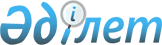 О внесении изменений в приказ Министра по чрезвычайным ситуациям Республики Казахстан от 17 августа 2021 года № 405 "Об утверждении технического регламента "Общие требования к пожарной безопасности"Приказ Министра по чрезвычайным ситуациям Республики Казахстан от 29 сентября 2022 года № 116. Зарегистрирован в Министерстве юстиции Республики Казахстан 30 сентября 2022 года № 29902
      ПРИКАЗЫВАЮ:
      1. Внести в приказ Министра по чрезвычайным ситуациям Республики Казахстан от 17 августа 2021 года № 405 "Об утверждении технического регламента "Общие требования к пожарной безопасности" (зарегистрирован в Реестре государственной регистрации нормативных правовых актов за № 24045) следующие изменения:
      в техническом регламенте "Общие требования к пожарной безопасности", утвержденном указанным приказом:
      подпункт 1 пункта 110 изложить в следующей редакции:
      "1) границ земельных участков дошкольных организаций, организаций среднего образования, интернатных организаций, медицинских организаций, оказывающих медицинскую помощь в стационарных условиях;";
      пункт 114 изложить в следующей редакции:
      "114. Противопожарные расстояния от мест хранения и обслуживания транспортных средств (наземных и наземно-подземных гаражей, открытых стоянок, предназначенных для постоянного и временного хранения легковых автомобилей, и станций технического обслуживания) до жилых домов и общественных зданий, а также дошкольных организаций, организаций среднего образования, интернатных организаций, медицинских организаций, оказывающих медицинскую помощь в стационарных условиях, размещаемых в жилых, общественно-деловых и зонах рекреационного назначения населенных пунктов, должны приниматься не менее приведенных в таблице приложения 9 к настоящему Техническому регламенту.";
      пункт 115 изложить в следующей редакции:
      "115. Противопожарные расстояния необходимо определять от окон жилых домов и общественных зданий, сооружений и строений и от границ земельных участков дошкольных организаций, организаций среднего образования и медицинских организаций, оказывающих медицинскую помощь в стационарных условиях, до стен гаража или границ открытой стоянки.";
      пункт 125 изложить в следующей редакции:
      "125. Расстояние от надземных резервуаров сжиженных углеводородных газов до мест, где одновременно могут находиться более 800 человек (стадионы, рынки, парки, жилые дома), а также до территории организаций среднего образования, дошкольных и санаторно-курортных организаций должны увеличиваться в 2 раза по сравнению со значениями, приведенными в таблице 3 приложения 11 к настоящему Техническому регламенту, независимо от числа мест.";
      пункт 246 изложить в следующей редакции:
      "246. В спальных и палатных помещениях, а также в помещениях зданий дошкольных организаций подкласса Ф1.1 не допускается применять декоративно-отделочные материалы и покрытия полов с более высокой пожарной опасностью, чем класс КМ2.";
      пункт 247 изложить в следующей редакции:
      "247. Отделка стен и потолков залов музыкальных и физкультурных занятий в дошкольных организациях должна быть выполнена из материала класса КМ0.";
      пункты 271, 272, 273, 274, 275, 277, 278 и 279 исключить;
      в пункте 59 приложения 1 к техническому регламенту "Общие требования к пожарной безопасности":
      подпункт 1) изложить в следующей редакции:
      "1) Ф1 – здания для постоянного проживания и временного пребывания людей:
      Ф1.1 – дошкольные организации, специализированные дома престарелых и лиц с инвалидностью (неквартирные), больницы, спальные корпуса интернатных организаций;
      Ф1.2 – гостиницы, общежития, спальные корпуса санаториев и домов отдыха общего типа, кемпингов, мотелей и пансионатов;
      Ф1.3 – многоквартирные жилые дома;
      Ф1.4 – одноквартирные, в том числе блокированные жилые дома;
      Ф1.5 – многофункциональные здания;
      подпункт 4) изложить в следующей редакции:
      4) Ф4 – здания научно-исследовательских организаций и организаций образования, проектных организаций, учреждений органов управления:
      Ф4.1 – организации среднего образования, внешкольные организации дополнительного образования, училища, колледжи, высшие колледжи;
      Ф4.2 – организации высшего и (или) послевузовского образования, организации образования, осуществляющие повышения квалификации;
      Ф4.3 – административные здания, проектно-конструкторские организации, информационные и редакционно-издательские организации, научно-исследовательские организации, банки, конторы, офисы;
      Ф4.4 – пожарные депо;";
      примечание таблицы 2 приложения 7 к техническому регламенту "Общие требования к пожарной безопасности" изложить в следующей редакции:
      "Примечание: Расстояния от зданий дошкольных организаций, организаций среднего образования, интернатных организаций, организаций здравоохранения и отдыха, зрелищных учреждений и спортивных сооружений до складов вместимостью до 100 м3 допускается увеличивать в два раза, а до складов вместимостью свыше 100 м3 – принимать в соответствии с требованиями нормативных документов в области архитектуры, градостроительства и строительства.";
      пункт 1 примечаний таблицы 2 приложения 8 техническому регламенту "Общие требования к пожарной безопасности" изложить в следующей редакции:
      "1. Расстояние необходимо определять от подземных резервуаров хранения топлива, раздаточных колонок, площадки для слива из автоцистерны до границ земельных участка дошкольных организаций, организаций среднего образования, интернатных организаций, медицинских организаций, оказывающих медицинскую помощь в стационарных условиях, или до стен жилых и общественных зданий другого назначения;";
      приложение 9 к техническому регламенту "Общие требования к пожарной безопасности" изложить в новой редакции согласно приложению к настоящему приказу.
      2. Комитету противопожарной службы Министерства по чрезвычайным ситуациям Республики Казахстан в установленном законодательством порядке обеспечить:
      1) государственную регистрацию настоящего приказа в Министерстве юстиции Республики Казахстан;
      2) размещение настоящего приказа на интернет-ресурсе Министерства по чрезвычайным ситуациям Республики Казахстан;
      3) в течение десяти рабочих дней после государственной регистрации настоящего приказа в Министерстве юстиции Республики Казахстан представление в Юридический департамент Министерства по чрезвычайным ситуациям Республики Казахстан сведений об исполнении мероприятий, предусмотренных подпунктами 1) и 2) настоящего пункта.
      3. Контроль за исполнением настоящего приказа возложить на курирующего вице-министра по чрезвычайным ситуациям Республики Казахстан.
      4. Настоящий приказ вводится в действие по истечении десяти календарных дней после дня его первого официального опубликования.
      "СОГЛАСОВАН"Министерство индустриии инфраструктурного развитияРеспублики Казахстан
      "СОГЛАСОВАН"Министерство торговли и интеграцииРеспублики Казахстан
      "СОГЛАСОВАН"Министерство национальной экономикиРеспублики Казахстан Противопожарные расстояния от мест хранения и обслуживания транспортных средств
					© 2012. РГП на ПХВ «Институт законодательства и правовой информации Республики Казахстан» Министерства юстиции Республики Казахстан
				
      Министр по чрезвычайным ситуациямРеспублики Казахстан

Ю. Ильин
Приложение
к приказу Министра
по чрезвычайным ситуациям
Республики Казахстан
от 29 сентября 2022 года № 116Приложение 9
к Техническому регламенту
"Общие требования
к пожарной безопасности"
Здания, до которых определяется расстояние
Расстояния до соседних зданий, м 
Расстояния до соседних зданий, м 
Расстояния до соседних зданий, м 
Расстояния до соседних зданий, м 
Расстояния до соседних зданий, м 
Расстояния до соседних зданий, м 
Здания, до которых определяется расстояние
от гаражей и открытых стоянок при числе легковых автомобилей
от гаражей и открытых стоянок при числе легковых автомобилей
от гаражей и открытых стоянок при числе легковых автомобилей
от гаражей и открытых стоянок при числе легковых автомобилей
от станций технического обслуживания при числе постов
от станций технического обслуживания при числе постов
Здания, до которых определяется расстояние
до 10 
от 11 до 50
от 51 до 100
от 101 до 300
до 10 
от 11 до 30
Жилых домов: 
до стен с проемами 
10 (12) 
15 
25 
35 
15 
25 
до глухих стен 
10 (12) 
10 (12) 
15 
25 
15 
25 
Общественных зданий 
10 (12) 
10 (12) 
15 
25 
15 
20 
Организаций среднего образования, дошкольных организаций, интернатных организаций
15 
25 
25 
50 
50 
50 
Медицинских организаций, оказывающих медицинскую помощь в стационарных условиях
25 
50 
50 
50 
50 
50 
Примечание: в скобках указаны значения для гаражей III-V степеней огнестойкости. 
Примечание: в скобках указаны значения для гаражей III-V степеней огнестойкости. 
Примечание: в скобках указаны значения для гаражей III-V степеней огнестойкости. 
Примечание: в скобках указаны значения для гаражей III-V степеней огнестойкости. 
Примечание: в скобках указаны значения для гаражей III-V степеней огнестойкости. 
Примечание: в скобках указаны значения для гаражей III-V степеней огнестойкости. 
Примечание: в скобках указаны значения для гаражей III-V степеней огнестойкости. 